         Eco Committee Meeting Minutes                    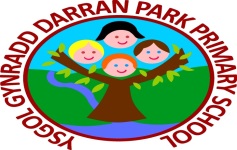 Date: Thursday 5th OctoberTime: 9amIn Attendance:   Regan Horwood and Tatiana Ljubojevic, Esme Tudball and Sophia Jones (Bluebirds)  Josie-May Challenger, Amelie Thomas - Squirrels Eva Fitzgerald, Efan Jones,  (Otters)Caleb Davies and Sophia Jones (Foxes)Chad Owens and Daisy Gooch (Owls)Sophia Morgans and Lucy Mullins – WoodpeckersVegas and Starla (Dragonflies)Mrs Owens, Mrs Gauvain, Mr EvansTopics of discussion: Environmental Review taken back to classes to complete during class forumsBluebirds – Energy and Global CitizenshipSquirrels School GroundsOtters TransportFoxes LitterOwls Health and Wellbeing foodWoodpeckers – Waste MinimisationDragonflies BiodiversityRequired Action:  Collect information to construct our action plan during next weeks meeting.By Who:AOB:  Date of next meeting:    Thursday 12th October